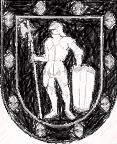 ALYTAUS REGIONO PLĖTROS TARYBASPRENDIMASDĖL ALYTAUS REGIONO PLĖTROS TARYBOS 2016 M. BIRŽELIO 7 D. SPRENDIMO NR. 51/6S-24 „DĖL LIETUVOS RESPUBLIKOS VIDAUS REIKALŲ MINISTERIJOS 2014-2020 METŲ EUROPOS SĄJUNGOS FONDŲ INVESTICIJŲ VEIKSMŲ PROGRAMOS PRIEMONĖS NR.07.1.1-CPVA-R-905 „MIESTŲ KOMPLEKSINĖ PLĖTRA“ IŠ EUROPOS SĄJUNGOS STRUKTŪRINIŲ FONDŲ LĖŠŲ SIŪLOMŲ BENDRAI FINANSUOTI ALYTAUS REGIONO PROJEKTŲ SĄRAŠO PATVIRTINIMO“ PAKEITIMO2019 m. lapkričio 27  d.  Nr.51/6S-63Alytus  Alytaus  regiono plėtros taryba n u s p r e n d ž i a:Pakeisti Lietuvos Respublikos vidaus reikalų ministerijos 2014–2020 metų Europos Sąjungos fondų investicijų veiksmų programos priemonės Nr.07.1.1-CPVA-R-905 „Miestų kompleksinė plėtra“ iš Europos Sąjungos struktūrinių fondų lėšų siūlomų bendrai finansuoti Alytaus regiono projektų sąrašą, patvirtintą Alytaus  regiono plėtros tarybos 2016 m. birželio 7 d. sprendimu Nr.51/6S-24 „Dėl Alytaus regiono projektų sąrašo 2014–2020 metų Europos Sąjungos fondų investicijų veiksmų programos 7 prioriteto „Kokybiško užimtumo ir dalyvavimo darbo rinkoje skatinimas“ Nr.07.1.1-CPVA-R-905 „Miestų kompleksinė plėtra“  įgyvendinimui patvirtinimo“,  ir jį išdėstyti nauja redakcija (pridedama).Tarybos pirmininkas                                                                                                     Nerijus Cesiulis                                                                                           